На базе МБОУ «СОШ №2 имени С.И. Подгайнова г. Калининска Саратовской области» осуществляет свою деятельность детская организация «ЛУЧ», которая  объединяет  детей и подростков на основе добровольности, равноправия членов, общности их интересов, законности, самоуправления  гласности для реализации поставленных целей.Организация действует в соответствии с действующим законодательством, Конституцией РФ, Гражданским кодексом РФ, ФЗ «О Государственной поддержке молодёжных и детских общественных объединений», ФЗ «О некоммерческих организациях», Конвекцией «О правах ребенка», и основе настоящего Устава.В состав детской организации входят  ребята с 5 по 8 класс. Руководитель детской организации старший вожатый Киселева Ольга Сергеевна.Детская организация имеет свою символику, девиз, выработаны права и обязанности её членов, которые определены в положениях.Девиз организации: «Собираться вместе-хорошее начало, держаться вместе –это прогресс, а вместе сотрудничать-это успех!!!»Символы и атрибуты организации:Символ организации: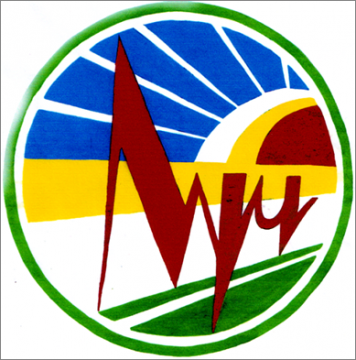 Цель детской организации: создание условий для развития творческих индивидуальных способностей личности ребёнка, формирование человека с высоким самопознанием, обладающего активной нравственностью.Задачи:        содействовать развитию детского движения;        привлечь детей и подростков в детскую  организацию;        развить творческие способности, лидерские качества у детей, создать условия для развития личности;        объединить усилия детей для добрых и полезных дел, научить детей и подростков вместе помогать, работать и отдыхать;        воспитывать у детей и подростков чувство ответственности, дружбы, взаимопомощи и взаимопонимания;        помочь каждому члену организации познавать и улучшать окружающий мир, учить делать добро, расти достойными гражданами Отечества;        развитие потребности вести здоровый образ жизни;        сделать жизнь детей наиболее разнообразной и интересной; Деятельность детской организации включает в себя следующие направления: Патриотическое Экологическое  Художественно-эстетическоеСпортивно – оздоровительноеФормы работы: 1. Воспитательные мероприятия2. Волонтерская работа3.  Преемственность Законы нашей организации:        дружбы и товарищества        единства слова и дела        чести и совести        заботы и милосердияДела и традицииУчастие в мероприятиях:        «Районный слёт ДО»        «День мудрости»        «Первый звонок»        День учителя        День самоуправления в школе        День рождение детской организации «ЛУЧ»      Новый год     8 Марта   23 февраля